GUÍA EVALUADA DE RESUMEN UNIDAD 0Guía n° 1 matemáticaITEM I.-Selección única. Destaca o subraya con color la alternativa correcta en cada pregunta.                                                                                                                      (1 punto c/u)	1.- ¿Cómo se escribe en palabras el número 485?a) cuatrocientos cincob) cuatrocientos ochenta y cincoc) cuatro ocho cinco2.- ¿Cómo se escribe en palabras el número 913?a) novecientos treceb) noventa trecec) nuevecientos trece3.- ¿Cómo se escribe en palabras el 104?a) ciento catorceb) diez cuatroc) ciento cuatro4.- ¿Cómo se escribe el número ochocientos sesenta?a) 86 b) 806c) 8605.- ¿Cómo se escribe el número quinientos veintitrés?a) 503b) 530c) 5236.- ¿Cómo se escribe el número setecientos noventa?a) 709b) 790c) 797.- ¿Cuál es el valor de las unidades?a) de cien en cienb) de uno en unoc) de diez en diez8.-¿Cuál es el valor de las decenas?a) de 1 en 1b) de 10 en 10c) de 100 en 1009.- ¿Cuál es el valor de las centenas?a) de uno en unob) de 10 en 10c) de cien en cien10.- ¿Qué palabras podemos usar para representar a la suma y la resta?a) dar y sumarb) quitar y sacarc) dar y quitarITEM II.- Resuelve las adiciones que se presentan. Destaca la alternativa correcta.                                                                                                                                          (1 punto c/u)       1)  23 + 65 =                  2)  34 + 11=                   3)   54 + 15=                  4) 80 + 6=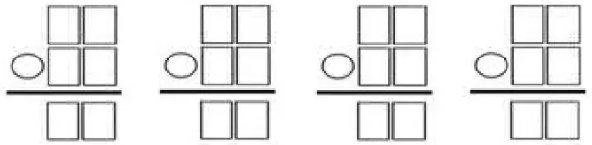 84                                       a) 45                                a) 64                              a) 8688                                       b) 42                                b) 69                              b) 8089                                       c) 48                                c) 67                              c) 85Resuelve las adiciones que se presentan. Destaca la alternativa correcta.        (2 puntos c/u)5)  42 + 48 =                  6)  24 + 9=                     7) 67 + 16=                    8) 53 + 29?89                                       a) 20                                a) 83                              a) 8190                                       b) 44                                b) 77                              b) 8080                                       c) 33                                c) 70                              c) 82ITEM III.- Resuelve las sustracciones que se presentan. Destaca la alternativa correcta.                                                                                                                                        (1 punto c/u)       1)  73 - 22 =                   2)   63 - 10=                    3)  49 - 15=                      4)   99 - 6=55                                       a) 55                                a) 34                              a) 9650                                       b) 59                                b) 36                              b) 9051                                       c) 53                                c) 30                              c) 93Resuelve las sustracciones que se presentan. Destaca la alternativa correcta. (2 puntos c/u)5)  42 - 16 =                   6)  74 - 39=                    7) 96 - 58=                    8) 63 -25?24                                       a) 25                                a) 40                              a) 4326                                       b) 35                                b) 38                              b) 4028                                       c) 33                                c) 42                              c) 38ITEM IV.-Selección única. Destaca o subraya con color la alternativa correcta en cada pregunta.                                                                                                                      (2 puntos c/u)	1.- El número 756 se puede descomponer como:a) 70 + 50 + 6b) 700 + 5 + 6 c) 700 + 50 + 62.- El número 183 se puede descomponer como:a) 100 + 80 + 3b) 10 + 80 +3 c) 800 +10 + 633.- El número 304 se puede descomponer como:a) 300 + 40 + 4b) 300 + 4 c) 30 + 40 + 44.- ¿Cuál es el valor del digito subrayado en el número 673?a) 7b) 70c) 7005.- ¿Cuál es el valor del digito subrayado en el número 829?a) 80b) 800c) 86.- ¿Cuál es la posición del digito subrayado en el numero 943?a) unidadb) decenac) centena7.- ¿Cuál es la posición del digito subrayado en el numero 583?a) unidad b) decenac) centenaNombre:Curso:3ª FechaPuntaje EvaluaciónPuntaje Evaluación48 puntos Puntaje de corte (60%):Puntaje de corte (60%):29 puntos29 puntos29 puntosPuntaje obtenido:Puntaje obtenido:Calificación:Calificación:INSTRUCCIONES: Desarrolla la siguiente guía de trabajo, la cual será evaluada. Para ello puedes apoyarte viendo los contenidos en el cuaderno o en tutoriales de internet.Debes enviar la guía resuelta a más tardar el lunes 23 de marzo al correo viviana.valenzuela@elar.cl, bernarda.alvear@elar.clRecuerda escribir tu nombre, apellido y curso al que perteneces.Contenidos: Adiciones con y sin reserva, sustracciones con y sin canje. Valor posicional hasta la centena y escritura de números.Objetivos: Leer y escribir números hasta la centena, identificar valor posicional y posición de un digito, resolver adiciones y sustracciones.